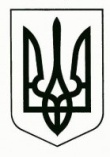 УкраїнаМЕНСЬКА МІСЬКА РАДАЧернігівська область(шоста сесія восьмого скликання)ПРОЄКТ РІШЕННЯ31 травня 2021 року	№__________Про внесення змін та затвердження Статуту Комунального некомерційного підприємства «Менський центр первинної медико-санітарної допомоги» Менської міської ради в новій редакціїУ зв’язку з необхідністю внесення змін до Статуту Комунального некомерційного підприємства «Менський центр первинної медико-санітарної допомоги» Менської міської ради щодо розмежування та уточнення повноважень між виконавчими органами Менської міської ради та Засновником, відповідно до Закону України «Основи законодавства України про охорону здоров’я» та керуючись Законом України «Про місцеве самоврядування в Україні» Менська міська радаВИРІШИЛА:Внести зміни до Статуту Комунального некомерційного підприємства «Менський центр первинної медико-санітарної допомоги» Менської міської ради визначивши:Органами, уповноваженими здійснювати управління Підприємством, є Менська міська рада та її виконавчі органи;Виконавчим органом Підприємства є Генеральний директор.Затвердити Статут Комунального некомерційного підприємства «Менський центр первинної медико-санітарної допомоги» Менської міської ради в новій редакції (додається).Доручити керівнику Комунального некомерційного підприємства «Менський центр первинної медико-санітарної допомоги» Менської міської ради Н.І.Корнієнко здійснити державну реєстрацію Статуту відповідно до чинного законодавства України. Контроль за виконанням рішення покласти на постійну комісію з питань охорони здоров’я, соціального захисту населення, освіти, культури, молоді, фізкультури і спорту Менської міської ради. Міський голова			Г.А.ПримаковДодаток 1 до рішення шостої сесії Менської міської ради восьмого скликання від 31 травня 2021 року № ___ «Про затвердження Статуту Комунального некомерційного підприємства «Менський центр первинної медико-санітарної допомоги» Менської міської ради в новій редакції»СТАТУТКОМУНАЛЬНОГО НЕКОМЕРЦІЙНОГО ПІДПРИЄМСТВА«МЕНСЬКИЙ ЦЕНТР ПЕРВИННОЇ МЕДИКО-САНІТАРНОЇ ДОПОМОГИ» МЕНСЬКОЇ МІСЬКОЇ РАДИ(нова редакція)(ідентифікаційний код  38759540)Мена2021 р.1. ЗАГАЛЬНІ ПОЛОЖЕННЯ1.1. Комунальне некомерційне підприємство «Менський центр первинної медико-санітарної допомоги» Менської міської ради (надалі – Підприємство) є закладом охорони здоров’я – комунальним некомерційним підприємством, що надає медичну допомогу громадянам в порядку та на умовах, встановлених законодавством України та цим Статутом, вживає заходів щодо профілактики захворювань та підтримання громадського здоров’я.1.2. Рішенням другої сесії Менської міської ради восьмого скликання від 30 грудня 2020 року №154 Комунальне некомерційне підприємство «Менський центр  первинної медико-санітарної допомоги» Менської міської ради прийнято у комунальну власність Менської міської територіальної громади відповідно до Закону України «Про внесення змін до деяких законів України щодо впорядкування окремих питань організації та діяльності органів місцевого самоврядування і районних державних адміністрацій».Майно Підприємства належить до комунальної власності Менської міської територіальної громади, в особі Менської міської ради.Підприємство є правонаступником усього майна, всіх прав та обов’язків Комунального некомерційного підприємства «Менський центр первинної медико-санітарної допомоги» Менської районної ради.1.3. Підприємство створене на базі відокремленої частини майна Менської міської територіальної громади.1.4. Засновником та органом управління Підприємства є Менська міська рада. Підприємство належить до комунальної власності Менської міської територіальної громади. Підприємство є підпорядкованим, підзвітним та підконтрольним Засновнику та його виконавчим органам.1.5. Підприємство здійснює господарську некомерційну діяльність, спрямовану на досягнення соціальних та інших результатів без мети одержання прибутку. 1.6. Забороняється розподіл отриманих доходів (прибутків) Підприємства або їх частини серед засновників (учасників), працівників комунального некомерційного підприємства (крім оплати їхньої праці, нарахування єдиного соціального внеску), членів органів управління та інших пов’язаних з ними осіб.1.7. Не вважається розподілом доходів Підприємства, в розумінні п. 1.6 Статуту, використання Підприємством власних доходів (прибутків) виключно для фінансування видатків на його утримання, реалізацію мети (цілей, завдань) та напрямів діяльності, визначених Статутом.1.8. Підприємство у своїй діяльності керується Конституцією України, Господарським та Цивільним Кодексами України, законами України, постановами Верховної Ради України, актами Президента України та Кабінету Міністрів України, загальнообов’язковими для всіх закладів охорони здоров’я наказами та інструкціями Міністерства охорони здоров’я України,загальнообов’язковими нормативними актами інших центральних органів виконавчої влади, відповідними рішеннями місцевих органів виконавчої влади і органів місцевого самоврядування та цим Статутом.2. НАЙМЕНУВАННЯ ТА МІСЦЕЗНАХОДЖЕННЯ2.1. Найменування:2.1.1. Повне найменування українською мовою: КОМУНАЛЬНЕ НЕКОМЕРЦІЙНЕ ПІДПРИЄМСТВО «МЕНСЬКИЙ ЦЕНТР ПЕРВИННОЇ МЕДИКО-САНІТАРНОЇ ДОПОМОГИ» МЕНСЬКОЇ МІСЬКОЇ РАДИ;2.1.2. Скорочене найменування українською мовою: КНП «МЕНСЬКИЙ ЦЕНТР ПМСД»2.2. Юридична адреса: 15600, Україна, Чернігівська область, місто Мена, вулиця Шевченка, будинок 76.2.3. Місце провадження господарської діяльності: - м.Мена, вул.Шевченка, 76; Менська лікарська амбулаторія (Менська ЛА); - смт Березна, вул.Стольненська, 18; Березнянська лікарська амбулаторія загальної практики-сімейної медицини (Березнянська ЛА ЗПСМ);- смт Макошине, вул.Зарічна, 11; Макошинська лікарська амбулаторія загальної практики-сімейної медицини (Макошинська ЛА ЗПСМ);- с.Киселівка, вул.Дружби, 21; Киселівська сільська лікарська амбулаторія загальної практики-сімейної медицини (Киселівська СЛА ЗПСМ);- с.Синявка, вул.Героїв України, 29, вул. Польова, 2; Синявська сільська лікарська амбулаторія загальної практики-сімейної медицини (Синявська СЛА ЗПСМ);- с.Стольне, вул.Коцюбинського, 3; Стольненська сільська лікарська амбулаторія загальної практики-сімейної медицини (Стольненська СЛА ЗПСМ);- с.Бірківка, вул.Миру, 44; Бірківська сільська лікарська амбулаторія загальної практики-сімейної медицини (Бірківська СЛА ЗПСМ);- с.Покровське, вул.Сіверська, 65; фельдшерсько-акушерський пункт с.Покровське (ФАП с.Покровське); - с.Куковичі, вул.Миру, 46; фельдшерсько-акушерський пункт с.Куковичі (ФАП с.Куковичі);- с.Ліски, вул.Шевченка, 37А; фельдшерський пункт с.Ліски (ФП с.Ліски);- с.Феськівка, вул.Миру, 15; фельдшерсько-акушерський пункт с.Феськівка (ФАП с.Феськівка);- с.Дягова, вул.Широка, 23; фельдшерський пункт с.Дягова (ФП с.Дягова);- с.Волосківці, вул.Перемоги, 13; фельдшерсько-акушерський пункт с.Волосківці (ФАП с.Волосківці);- с.Слобідка, вул.Братів Федоренків, 3; фельдшерський пункт с.Слобідка (ФП с.Слобідка); - с.Степанівка, вул.Першого травня, 3А; фельдшерський пункт с.Степанівка (ФП с.Степанівка);- с.Нові Броди, вул.Перемоги, 9; фельдшерський пункт с.Садове (ФП с.Садове);- с.Данилівка, вул.Миру, 8; фельдшерський пункт с.Данилівка (ФП с.Данилівка);- с.Максаки, вул.Садова, 11; фельдшерський пункт с.Максаки (ФП с.Максаки);- с.Городище, вул.Шевченка, 1А; фельдшерський пункт с.Городище (ФП с.Городище);- с.Семенівка, вул.Молодіжна, 81А; фельдшерський пункт с.Семенівка (ФП с.Семенівка);- с.Осьмаки, вул.Шевченка, 87; фельдшерський пункт с.Осьмаки (ФП с.Осьмаки);- с.Ушня, провул. Шкільний, 11; фельдшерський пункт с.Ушня (ФП с.Ушня);- с.Блистова, вул.Шевченка, 34А; фельдшерсько-акушерський пункт с.Блистова (ФАП с.Блистова);- с.Сахнівка, вул.Вербова, 1А; фельдшерсько-акушерський пункт с.Сахнівка (ФАП с.Сахнівка);- с.Локнисте, вул.Центральна, 2В; фельдшерсько-акушерський пункт с.Локнисте (ФАП с.Локнисте);- с.Гусавка, вул.Соборна, 21А; фельдшерський пункт с.Гусавка (ФП с.Гусавка);- с.Миколаївка, вул.Миру, 41; фельдшерський пункт с.Миколаївка (ФП с.Миколаївка);- с. Бігач, провул.Зарічний, 6; фельдшерський пункт с.Бігач (ФП с.Бігач);- с.Величківка, вул.Хазова, 5; фельдшерський пункт с.Величківка (ФП с.Величківка);     - с.Остапівка, вул.Короленка, 22; фельдшерський пункт с.Остапівка (ФП с.Остапівка).3. МЕТА ТА ПРЕДМЕТ ДІЯЛЬНОСТІ3.1. Основною метою діяльності Підприємства є надання первинної медичної допомоги та здійснення управління медичним обслуговуванням населення в порядку та обсязі, встановлених законодавством, а також здійснення заходів з профілактики захворювань та підтримки громадського здоров’я.3.2.Відповідно до поставленої мети предметом діяльності Підприємства є:3.2.1. Медична практика з надання первинної медичної допомоги населенню; 3.2.2. Організаційно-методичне керівництво та координація діяльності структурних підрозділів Підприємства з питань надання населенню доступної, своєчасної, якісної та ефективної первинної медичної допомоги;3.2.3. Забезпечення права громадян на вільний вибір лікаря з надання первинної медичної допомоги у визначеному законодавством порядку;3.2.4. Організація надання первинної медичної допомоги у визначеному законодавством  порядку, в тому числі надання невідкладної медичної допомоги  в разі гострого розладу фізичного чи психічного здоров’я пацієнтам, які не потребують екстреної, вторинної (спеціалізованої) або третинної (високоспеціалізованої) медичної допомоги;3.2.5. Проведення профілактичних щеплень;3.2.6. Планування, організація, участь та контроль за проведенням профілактичних оглядів та диспансеризації населення;3.2.7. Здійснення профілактичних заходів, у тому числі безперервне відстеження стану здоров’я пацієнта з метою своєчасної профілактики, діагностики та лікування хвороб, травм, отруєнь, патологічних, фізіологічних (під час вагітності) станів;3.2.8. Консультації щодо профілактики, діагностики, лікування хвороб, травм, отруєнь, патологічних, фізіологічних (під час вагітності) станів, щодо ведення здорового способу життя;3.2.9. Взаємодія з суб’єктами надання вторинної (спеціалізованої) та третинної (високоспеціалізованої) медичної допомоги, екстреної медичної допомоги з метою своєчасного діагностування та забезпечення дієвого лікування хвороб, травм, отруєнь, патологічних, фізіологічних (під час вагітності) станів з урахуванням особливостей стану здоров’я пацієнта;3.2.10. Організація відбору та спрямування хворих на консультацію та лікування до закладів охорони здоров’я та установ, що надають вторинну (спеціалізовану) та третинну (високоспеціалізовану) медичну допомогу;3.2.11. Відбір хворих на санаторно-курортне лікування та реабілітацію у визначеному законодавством порядку; 3.2.12. Забезпечення дотримання міжнародних принципів доказової медицини та галузевих стандартів у сфері охорони здоров’я;3.2.13. Впровадження нових форм та методів профілактики, діагностики, лікування та реабілітації захворювань та станів;3.2.14. Організація стаціонарозамінних форм надання медичної допомоги;3.2.15. Проведення експертизи тимчасової непрацездатності та контролю за видачею листків непрацездатності;3.2.16. Направлення на медико-соціальну експертизу осіб зі стійкою втратою працездатності;3.2.17. Участь у проведенні інформаційної та освітньо-роз’яснювальної роботи серед населення щодо формування здорового способу життя;3.2.18. Участь у державних та регіональних програмах щодо організації пільгового забезпечення лікарськими засобами населення у визначеному законодавством порядку та відповідно до фінансового бюджетного забезпечення галузі охорони здоров’я;3.2.19. Участь у державних та регіональних програмах щодо скринінгових обстежень, профілактики, діагностики та лікування окремих захворювань у порядку, визначеному законодавством та відповідними програмами;3.2.20. Координація впровадження та контроль за виконанням місцевих програм та заходів з питань удосконалення надання первинної медичної допомоги;3.2.21. Участь у визначенні проблемних питань надання первинної медичної допомоги  у Менській міській територіальній громаді та шляхів їх вирішення;3.2.22. Вивчення, аналіз і прогнозування показників стану здоров’я населення та участь у розробці заходів, спрямованих на збереження і покращення здоров’я населення;3.2.23. Надання рекомендацій органам місцевого самоврядування щодо розробки планів розвитку первинної медичної допомоги Менської міської територіальної громади;3.2.24. Визначення потреби структурних підрозділів Підприємства та населення у лікарських засобах, виробах медичного призначення, медичному обладнанні та транспортних засобах для забезпечення населення доступною, своєчасною та якісною медичною допомогою;3.2.25. Моніторинг забезпечення та раціональне використання лікарських засобів, виробів медичного призначення, медичного обладнання та транспортних засобів;3.2.26. Забезпечення підготовки, перепідготовки та підвищення кваліфікації працівників Підприємства,  підтримка професійного розвитку медичних працівників з метою надання якісних послуг;3.2.27. Зберігання, перевезення, придбання, пересилання, відпуск, використання, знищення наркотичних засобів, психотропних речовин, їх аналогів та прекурсорів, замісників їх аналогів, отруйних та сильнодіючих речовин (засобів) згідно з вимогами чинного законодавства України;3.2.28. Залучення лікарів, що працюють як фізичні особи – підприємці, для надання первинної медико-санітарної допомоги, в тому числі шляхом укладання  цивільно-правових договорів;3.2.29. Закупівля, зберігання та використання ресурсів, необхідних для надання медичних послуг, зокрема лікарських засобів (у т.ч. наркотичних засобів та прекурсорів), обладнання та інвентаря;3.2.30. Координація діяльності лікарів із надання первинної медичної допомоги з іншими суб’єктами надання медичної допомоги, зокрема закладами вторинної та третинної медичної допомоги, санаторіїв, а також з іншими службами,  що опікуються добробутом населення, зокрема соціальною службою та правоохоронними органами;3.2.31. Надання платних послуг із медичного обслуговування населення відповідно до чинного законодавства України;3.2.32. Надання елементів паліативної допомоги пацієнтам на останніх стадіях перебігу невиліковних захворювань, спрямованих на полегшення фізичних та емоційних страждань пацієнтів, моральну підтримку членів їх сімей;3.2.33. Надання будь-яких послуг іншим суб’єктам господарювання, що надають первинну медичну допомогу на території Менської міської територіальної громади;3.2.34. Організація та проведення науково-практичних конференцій, наукових форумів, круглих столів, семінарів тощо;3.2.35. Інші функції, що випливають із покладених на Підприємство завдань.3.3. Підприємство може бути клінічною базою вищих медичних навчальних закладів усіх рівнів акредитації.4. ПРАВОВИЙ СТАТУС4.1. Підприємство є юридичною особою публічного права. Права та обов’язки юридичної  особи Підприємство набуває з дня його державної реєстрації.4.2. Підприємство користується закріпленим за ним на праві оперативного управління або будь-якому  іншому речовому праві комунальним майном, що є власністю Менської міської територіальної громади.          4.3. Підприємство здійснює некомерційну господарську діяльність, організовує свою діяльність відповідно до фінансового плану, затвердженого виконавчим органом (виконавчим комітетом Менської міської ради), самостійно організовує виробництво продукції (робіт, послуг) і реалізує її за цінами (тарифами), що визначаються в порядку, встановленому законодавством.4.4. Для закупівель товарів, робіт чи послуг Підприємство застосовує процедури закупівель, визначені Законом України «Про здійснення державних закупівель».4.5. Збитки, завдані Підприємству внаслідок виконання рішень органів державної влади чи органів місцевого самоврядування, які було визнано судом неконституційними або недійсними, підлягають відшкодуванню зазначеними органами добровільно або за рішенням суду.4.6. Для здійснення господарської некомерційної діяльності Підприємство залучає і використовує матеріально-технічні, фінансові, трудові та інші види ресурсів, використання яких не заборонено законодавством.4.7. Підприємство має самостійний баланс, рахунки в Державному казначействі України, установах банків, круглу ( в т.ч. гербову) печатку зі своїм найменуванням, штампи, а також бланки з власними реквізитами.4.8. Держава та Засновник не відповідають за зобов'язаннями Підприємства, а Підприємство не відповідає за зобов'язаннями держави та Засновника, крім випадків, передбачених законодавством.4.9. Підприємство має право укладати угоди (договори), набувати майнові та особисті немайнові права, нести обов’язки, бути особою, яка бере участь у справі, що розглядається в судах України, міжнародних та третейських судах.4.10. Підприємство самостійно визначає свою організаційну структуру, встановлює чисельність працівників і штатний розпис, що затверджуються Засновником. 4.11. Підприємство надає медичні послуги на підставі ліцензії на медичну практику. 4.12. Підприємство має право здійснювати лише ті види медичної практики, які дозволені органом ліцензування при видачі ліцензії на медичну практику. 5. СТАТУТНИЙ КАПІТАЛ. МАЙНО ТА ФІНАНСУВАННЯ5.1. Майно Підприємства належить до комунальної власності і закріплюється за ним на праві оперативного управління. Майно Підприємства становлять необоротні та оборотні активи, основні засоби та грошові кошти, а також інші цінності, передані йому Засновником, вартість яких відображається у самостійному балансі Підприємства.5.2. Підприємство не має права відчужувати  закріплене за ним майно, що належить до основних фондів, без попередньої згоди Засновника. Підприємство не має права безоплатно передавати належне йому майно третім особам (юридичним чи фізичним особам) крім випадків, прямо передбачених законодавством.5.3. Джерелами формування майна та коштів Підприємства є:5.3.1. Комунальне майно, передане Підприємству відповідно до рішення Засновника;5.3.2. Кошти місцевого бюджету (бюджетні кошти);5.3.3. Власні надходження Підприємства: кошти від здачі в оренду (зі згоди Засновника) майна, закріпленого на праві оперативного управління; кошти та інше майно, одержані від реалізації продукції (робіт, послуг);5.3.4. Цільові кошти;5.3.5. Кошти, отримані за договорами з центральним органом виконавчої влади, що реалізує державну політику у сфері державних фінансових гарантій медичного обслуговування населення;5.3.6. Кредити банків;5.3.7. Майно, придбане у інших юридичних або фізичних осіб;5.3.8. Майно, що надходить безоплатно або у вигляді безповоротної фінансової допомоги, добровільних благодійних внесків, пожертвувань юридичних і фізичних осіб; 5.3.9. Кошти, що надходять на виконання програм соціально-економічного розвитку територій, програм розвитку медичної галузі тощо;5.3.10. Майно та кошти, отримані з інших джерел, не заборонених чинним законодавством України.5.4. Вилучення майна Підприємства може мати місце лише у випадках, передбачених чинним законодавством України.5.5. Статутний капітал Підприємства становить: 3000 (три тисячі) гривень 00 копійок.5.6. Підприємство може одержувати кредити для виконання статутних завдань під гарантію Засновника.5.7. Підприємство має право надавати в оренду майно, закріплене за ним на праві оперативного управління, юридичним та фізичним особам відповідно до чинного законодавства України та локальних нормативних актів органів місцевого самоврядування.         5.8. Підприємство має право надавати платні послуги. Тарифи на платні послуги, що входять до переліку, затверджується згідно чинного законодавства та Положення про платні медичні послуги за погодженням із виконавчим органом (виконавчим комітетом Менської міської ради). Вартість платних послуг відшкодовується за рахунок особистих коштів громадян, а у випадках, визначених законодавством України – за рахунок інших джерел за цінами, встановленими згідно з вимогами законодавства.5.9. Підприємство самостійно здійснює оперативний, бухгалтерський облік, веде статистичну, бухгалтерську та медичну звітність і подає її органам, уповноваженим здійснювати контроль за відповідними напрямами діяльності Підприємства у визначеному законодавством порядку.5.10. Власні надходження Підприємства використовуються відповідно до чинного законодавства України.   Порядок розподілу та використання коштів Підприємства, отриманих від здійснення господарської некомерційної діяльності,  визначається фінансовим планом, який затверджується до 1 вересня року, що передує плановому.6. ГОСПОДАРСЬКА ДІЯЛЬНІСТЬ 	6.1. Підприємство зобов'язане приймати та виконувати доведені до нього в установленому законодавством порядку державні замовлення та замовлення Засновника, враховувати їх при формуванні фінансового плану, визначенні перспектив економічного і соціального розвитку та виборі контрагентів, а також складати і виконувати фінансовий план (річний та з поквартальною розбивкою) на кожен наступний рік.	6.2. Підприємство не має права безоплатно передавати належне йому майно іншим юридичним особам чи громадянам, крім випадків, передбачених законодавством.6.3. Фінансовий план підприємства затверджується виконавчим органом (виконавчим комітетом Менської міської ради). 7. ПРАВА ТА ОБОВ’ЯЗКИ7.1. Підприємство має право:7.1.1. Звертатися у порядку, передбаченому законодавством, до центральних та місцевих органів виконавчої влади, органів місцевого самоврядування, а також підприємств і організацій, незалежно від форм власності та підпорядкування, для отримання інформації та матеріалів, необхідних для виконання покладених на Підприємство завдань.7.1.2. Самостійно планувати, організовувати і здійснювати свою статутну діяльність, визначати основні напрямки  розвитку відповідно до своїх завдань і цілей, у тому числі спрямовувати отримані від господарської діяльності кошти на утримання і розвиток Підприємства та його матеріально-технічне забезпечення.7.1.3. Укладати господарські угоди з підприємствами, установами, організаціями незалежно від форм власності та підпорядкування, а також фізичними особами відповідно до законодавства. 7.1.4. Здійснювати співробітництво з іноземними організаціями відповідно до законодавства.7.1.5. Самостійно визначати напрямки використання грошових коштів у порядку, визначеному чинним законодавством України, враховуючи норми Статуту.7.1.6. Здійснювати власне будівництво, реконструкцію, капітальний та поточний ремонт основних фондів у визначеному законодавством порядку.7.1.7. Залучати підприємства, установи та організації для реалізації своїх статутних завдань у визначеному законодавством порядку.7.1.8. Співпрацювати з іншими закладами у сфері охорони здоров’я, науковими установами та фізичними особами-підприємцями, в тому числі шляхом укладання угод про спільну діяльність з використанням комунального майна для забезпечення якісного обслуговування жителів громади, забезпечення їх медичними препаратами та проведення лабораторних обстежень та інше.7.1.9. Надавати консультативну допомогу з питань, що належать до його компетенції, спеціалістам інших закладів охорони здоров’я за їх запитом.7.1.10. Створювати структурні підрозділи Підприємства відповідно до чинного законодавства України.7.1.11. Здійснювати інші права, що не суперечать чинному законодавству.7.2. Підприємство:7.2.1. Здійснює оперативну діяльність з матеріально-технічного забезпечення своєї роботи. 7.2.2. Придбаває матеріальні ресурси у підприємств, організацій та установ незалежно від форм власності, а також у фізичних осіб відповідно до законодавства. 7.2.3. Створює належні умови для високопродуктивної праці, забезпечує додержання законодавства про працю, правил та норм охорони праці, техніки безпеки, соціального страхування.7.2.4. Здійснює заходи з удосконалення оплати праці працівників з метою посилення їх матеріальної зацікавленості як в результатах особистої праці, так і в загальних підсумках роботи Підприємства, забезпечує своєчасні розрахунки з працівниками Підприємства.7.2.5. Здійснює бухгалтерський облік, веде фінансову та статистичну звітність згідно з законодавством.7.3. Обов’язки Підприємства:7.3.1. Керуватись у своїй діяльності Конституцією України, законами України, актами Президента України та Кабінету Міністрів України, нормативно-правовими актами Міністерства охорони здоров’я України, іншими нормативно-правовими актами та цим Статутом.7.3.2. Планувати свою діяльність з метою реалізації єдиної комплексної політики в галузі охорони здоров’я з надання первинної медичної допомоги у Менській  міській територіальній громаді. 7.3.3. Створювати для працівників належні і безпечні умови праці, забезпечувати додержання чинного законодавства України про працю, правил та норм охорони праці, техніки безпеки, соціального страхування.7.3.4. Забезпечувати своєчасну сплату податкових та інших обов’язкових платежів з урахуванням своєї статутної діяльності та відповідно до чинного законодавства України.7.3.5. Розробляти та реалізовувати кадрову політику, контролювати підвищення кваліфікації працівників.7.3.6. Акумулювати власні надходження та витрачати їх з метою забезпечення діяльності Підприємства відповідно до чинного законодавства України та цього Статуту.7.3.7. Надавати будь-яку необхідну інформацію Засновнику та виконавчим органом на їх вимогу та в передбачені ними термін.8. УПРАВЛІННЯ ПІДПРИЄМСТВОМ ТА ГРОМАДСЬКИЙ КОНТРОЛЬ ЗА ЙОГО ДІЯЛЬНІСТЮ8.1. Управління Підприємством здійснює Менська міська рада (Засновник)  та її  виконавчі органи;8.2. Поточне керівництво (оперативне управління) Підприємством здійснює керівник Підприємства – Генеральний директор, який призначається на посаду і звільняється  з неї за розпорядженням міського голови відповідно до порядку, визначеного законодавством України та який відповідає кваліфікаційним вимогам, встановленим Міністерством охорони здоров’я України.  Строк найму, права, обов’язки і відповідальність керівника Підприємства, умови його матеріального забезпечення, інші умови найму визначаються контрактом. Контракт підписується міським головою та Генеральним директором;8.2.1. Наглядова рада Підприємства контролює та спрямовує діяльність Генерального директора. Порядок утворення Наглядової ради, організація діяльності та ліквідації наглядової ради та її комітетів, порядок призначення членів наглядової ради затверджується рішенням Засновника.8.2.2. Медичний директор здійснює керівництво Підприємством в порядку делегованих йому Генеральним директором повноважень з медичних питань. У разі відсутності Керівника за його дорученням виконує його обов’язки;          8.3. Засновник (Власник):8.3.1. Визначає головні напрями діяльності Підприємства;8.3.2. Затверджує Статут Підприємства та зміни до нього, шляхом викладення Статуту в новій редакції;8.3.3. Здійснює контроль за ефективністю використання майна, що є власністю Менської міської  територіальної громади та закріплене за Підприємством на праві оперативного управління;8.3.4. Приймає рішення про реорганізацію та ліквідацію Підприємства, призначає ліквідаційну комісію, комісію з припинення, затверджує ліквідаційний баланс;8.3.5. Погоджує участь Підприємства у створенні інших юридичних осіб;8.3.6.Приймає рішення про відчуження, списання, заставу майна, що відноситься до основних засобів та є власністю Менської міської територіальної громади;8.3.7. Проводить моніторинг фінансової діяльності Підприємства; 8.3.8. Затверджує організаційну структуру, граничну чисельність працівників та штатний розпис Підприємства;8.3.9. Укладає  з  Підприємством  договори  про  медичне  обслуговування населення Менської міської територіальної громади за рахунок коштів місцевого бюджету;8.3.10. Здійснює інші повноваження, передбачені чинним законодавством України та цим Статутом.8.4. Виконавчий орган Менської міської ради - виконавчий комітет Менської міської ради:8.4.1.Розглядає та  затверджує плани діяльності Підприємства;8.4.2. Розглядає та затверджує фінансовий план Підприємства та контролює його виконання;8.4.3. Заслуховує звіти Генерального директора про роботу Підприємства.          8.5.  Керівник Підприємства (Генеральний директор):8.5.1. Діє без довіреності від імені Підприємства, представляє його інтереси в органах державної влади і органах місцевого самоврядування, інших органах, у відносинах з іншими юридичними та фізичними особами, підписує від його імені документи та видає довіреності і делегує право підпису документів іншим посадовим особам Підприємства, укладає договори, відкриває в органах Державної казначейської служби України та установах банків поточні та інші рахунки.8.5.2. Самостійно вирішує питання діяльності Підприємства за винятком тих, що віднесені законодавством та цим Статутом до компетенції Засновника.8.5.3. Організовує роботу Підприємства щодо надання населенню первинної  медичної допомоги згідно з вимогами нормативно-правових актів.8.5.4. Несе відповідальність за:- формування та виконання фінансового плану і плану розвитку Підприємства, результати його господарської діяльності, виконання показників ефективності діяльності Підприємства;- якість послуг, що надаються Підприємством;- використання наданого на праві оперативного управління Підприємству майна Менської міської територіальної громади і доходу згідно з вимогами законодавства, цього Статуту та укладених Підприємством договорів.8.5.5. Користується правом розпоряджатися майном та коштами Підприємства відповідно до законодавства та цього Статуту. Забезпечує ефективне використання і збереження закріпленого за Підприємством на праві оперативного управління майна.8.5.6. У межах своєї компетенції видає накази та інші акти, дає вказівки, обов’язкові для всіх підрозділів та працівників Підприємства.8.5.7. Забезпечує контроль за веденням та зберіганням медичної та іншої документації.8.5.8. У строки і в порядку, встановленому законодавством, повідомляє відповідні органи про будь-які зміни даних про Підприємство, що є обов’язковими для внесення до Єдиного державного реєстру юридичних осіб, фізичних осіб-підприємців та громадських формувань.8.5.9. Подає в установленому порядку виконавчому органу (відділу бухгалтерського обліку та звітності Менської міської ради) квартальну, річну бюджетну звітність та іншу звітність Підприємства про виконання бюджетних програм.8.5.10. Приймає рішення про прийняття на роботу, звільнення з роботи працівників Підприємства, а також інші, передбачені законодавством про працю, рішення в сфері трудових відносин, укладає трудові договори з працівниками Підприємства. Забезпечує раціональний добір кадрів, дотримання працівниками правил внутрішнього трудового розпорядку. Створює умови підвищення фахового і кваліфікаційного рівня працівників згідно із затвердженим в установленому порядку штатним розписом.8.5.11. Забезпечує проведення колективних переговорів, укладання колективного договору в порядку, визначеному законодавством України.8.5.12. Призначає на посаду та звільняє з посади своїх заступників, Медичного директора та його заступників і головного бухгалтера Підприємства, розподіляє обов'язки між ними. Призначає на посади та звільняє керівників структурних підрозділів, інших працівників.8.5.13 Забезпечує дотримання на Підприємстві вимог законодавства про охорону праці, санітарно-гігієнічних та протипожежних норм і правил, створення належних умов праці.8.5.14. Обирає форми і системи оплати праці, встановлює працівникам конкретні розміри посадових окладів,  премій,  винагород, надбавок і доплат на умовах, передбачених колективним договором та чинним законодавством.8.5.15. Вживає заходів щодо своєчасної та в повному обсязі виплати заробітної плати, а також передбачених законодавством податків, зборів та інших обов’язкових платежів.8.5.16. Несе відповідальність за збитки, завдані Підприємству з власної вини в порядку, визначеному законодавством.8.5.17. Затверджує положення про структурні підрозділи Підприємства, інші положення та порядки, що мають системний характер, зокрема:- положення про преміювання працівників за підсумками роботи Підприємства;- порядок надходження і використання коштів, отриманих як благодійні внески, гранти та дарунки;- порядок приймання, зберігання, відпуску та обліку лікарських засобів та медичних виробів.8.5.18. За погодженням із виконавчим органом (виконавчим комітетом Менської міської ради) та відповідно до вимог законодавства має право укладати договори оренди майна.8.5.19. Надання в оренду нерухомого майна, загальна площа якого не перевищує 400 кв.м., відбувається за рішенням Генерального директора без попереднього погодження виконавчим органом (виконавчим комітетом) в порядку, визначеному законодавством та актами органів місцевого самоврядування.8.5.20. Затверджує тарифи на платні медичні послуги, що надаються Підприємством, за попереднім погодженням із виконавчим органом (виконавчим комітетом Менської міської ради).8.5.21. Вирішує інші питання, віднесені до компетенції Генерального директора згідно із законодавством, цим Статутом, контрактом між Засновником і Генеральним директором.8.6. Генеральний директор Підприємства та головний бухгалтер несуть персональну відповідальність за додержання порядку ведення і достовірність бухгалтерського обліку та статистичної звітності у встановленому законодавством порядку.8.7. У разі відсутності Генерального директора або неможливості виконувати свої обов’язки з інших причин, його обов’язки виконує Медичний директор чи інша особа згідно з функціональними (посадовими) обов’язками.9. ОРГАНІЗАЦІЙНА СТРУКТУРА ПІДПРИЄМСТВА9.1. Структура Підприємства включає:9.1.1. Адміністративно-управлінський підрозділ;9.1.2. Лікувально-профілактичний підрозділ (амбулаторії, які включають фельдшерсько-акушерські пункти, фельдшерські пункти);9.1.3. Допоміжні підрозділи, у тому числі господарчий.9.2. Структура Підприємства визначається Генеральним директором та  затверджуються Засновником.9.3. Посадові інструкції працівників Підприємства затверджуються Генеральним директором.          9.4. Штатний розпис Підприємства визначає Генеральний директор та затверджує Засновником на підставі фінансового плану Підприємства, затвердженого в установленому законодавством та цим Статутом порядку, з урахуванням необхідності створення відповідних умов для забезпечення належної доступності та якості медичної допомоги. 10. ПОВНОВАЖЕННЯ ТРУДОВОГО КОЛЕКТИВУ10.1. Трудовий колектив  Підприємства складається з усіх працівників, які своєю працею беруть участь у його діяльності на основі трудового договору (контракту, угоди) або інших форм, що регулюють трудові відносини працівника з Підприємством.10.2. Підприємство зобов’язане створювати умови, які забезпечують участь працівників у його  управлінні.10.3. Працівники Підприємства мають право:10.3.1. Брати участь в управлінні Підприємством через загальні збори трудового колективу, професійні спілки, які діють у трудовому колективі, Наглядову раду, інші органи, уповноважені трудовим колективом на представництво;10.3.2. Вносити пропозиції щодо поліпшення роботи Підприємства, соціально-культурного і побутового обслуговування працівників.10.4. Представники первинної профспілкової організації, представляють інтереси працівників в органах управління Підприємства відповідно до законодавства.10.5. До складу органів, через які трудовий колектив реалізує своє право на участь в управлінні Підприємством, не може обиратися Генеральний директор Підприємства. Повноваження цих органів визначаються відповідно до законодавства України.10.6. Виробничі, трудові та соціальні відносини трудового колективу з адміністрацією Підприємства регулюються колективним договором.10.7. Право укладання колективного договору надається Генеральному директору Підприємства, а від імені трудового колективу – уповноваженому ним органу (профспілковому комітету).Сторони колективного договору звітують на загальних зборах колективу не рідше, ніж один раз на рік.10.8. Питання щодо поліпшення умов праці, життя і здоров’я, гарантії обов’язкового медичного страхування працівників Підприємства та їх сімей, інші питання соціального розвитку вирішуються трудовим колективом відповідно до законодавства, цього Статуту та колективного договору.10.9. Джерелом коштів на оплату праці працівників Підприємства є кошти, отримані в результаті його господарської некомерційної діяльності.Форми і системи оплати праці, норми праці, розцінки, тарифні ставки, схеми посадових окладів, умови запровадження та розміри надбавок, доплат, премій, винагород та інших заохочувальних, компенсаційних і гарантійних виплат встановлюються у колективному договорі з дотриманням норм і гарантій, передбачених законодавством, Генеральною та Галузевою угодами.Мінімальна заробітна плата працівників не може бути нижчою від встановленого законодавством мінімального розміру заробітної плати.Умови оплати праці та матеріального забезпечення Генерального директора Підприємства визначаються контрактом, укладеним із Засновником.10.10. Оплата праці працівників Підприємства здійснюється в першочерговому порядку.  Всі інші платежі здійснюються Підприємством після виконання зобов'язань щодо оплати праці. 10.11. Працівники Підприємства здійснюють свою діяльність відповідно до Статуту, колективного договору та посадових інструкцій, правил внутрішнього трудового розпорядку та  згідно з законодавством України.11. КОНТРОЛЬ ТА ПЕРЕВІРКА ДІЯЛЬНОСТІ11.1. Пiдприємство самостійно здiйснює оперативний та бухгалтерський облiк результатів своєї дiяльностi, веде обробку та облiк персональних даних працiвникiв, веде юридичну, фiнансову та кадрову звiтнiсть. Порядок ведення бухгалтерського обліку та облiку персональних даних, статистичної, фiнансової та кадрової звiтностi визначається чинним законодавством України.11.2. Пiдприємство несе вiдповiдальнiсть за своєчасне i достовiрне подання передбачених форм звітності вiдповiдним органам.11.3. Контроль за фiнансово-господарською діяльністю Пiдприємства здійснюють вiдповiднi державнi органи в межах їх повноважень відповідно до чинного законодавства України.           11.4. Засновник та його виконавчі органи мають право здiйснювати контроль фінансово-господарської дiяльностi Пiдприємства та контроль за якiстю i обсягом надання медичної допомоги.            11.5.Пiдприємство подає Засновнику та виконавчим органам, за їх вимогою, бюджетну звітність та iншу документацiю, яка стосується фiнансово-господарської, кадрової, медичної діяльності.           11.6. Контроль якості надання медичної допомоги населенню здійснюється шляхом експертизи відповідності якості наданої медичної допомоги міжнародним принципам доказової медицини, вимогам галузевих стандартів у сфері охорони здоров’я.12. ПРИПИНЕННЯ ДІЯЛЬНОСТІ12.1. Припинення діяльності Підприємства здійснюється шляхом його реорганізації (злиття, приєднання, поділу, перетворення) або ліквідації – за рішенням Засновника,  а у випадках, передбачених законодавством України, – за рішенням суду або відповідних органів державної влади.12.2. У разі припинення Підприємства (ліквідації, злиття, поділу, приєднання або перетворення) усі активи Підприємства передаються одній або кільком неприбутковим організаціям відповідного виду діяльності або зараховуються до доходу бюджету.У разі  реорганізації  Підприємства вся сукупність його прав та обов'язків переходить до його правонаступника.12.3. Ліквідація Підприємства здійснюється ліквідаційною комісією, яка утворюється Засновником або за рішенням суду.12.4. Порядок і строки проведення ліквідації, строк пред’явлення вимог кредиторами визначаються органом, який прийняв рішення про ліквідацію і не може бути меншим, ніж два місяці з дня опублікування рішення про ліквідацію.12.5. Ліквідаційна комісія розміщує у друкованих засобах масової інформації повідомлення про припинення юридичної особи та про порядок і строк заявлення кредиторами вимог до неї, а наявних (відомих) кредиторів повідомляє особисто в письмовій формі у визначені законодавством строки.Одночасно ліквідаційна комісія вживає усіх необхідних заходів щодо стягнення дебіторської заборгованості Підприємства.12.6. З моменту призначення ліквідаційної комісії до неї переходять повноваження з управління Підприємством. Ліквідаційна комісія складає ліквідаційний баланс та подає його органу, який призначив ліквідаційну комісію. Достовірність та повнота ліквідаційного балансу повинні бути перевірені в установленому законодавством порядку.Ліквідаційна комісія виступає в суді від імені Підприємства, що ліквідовується.12.7. Претензії кредиторів до Підприємства, що ліквідовується, задовольняються за рахунок його майна, якщо інше не передбачено законодавством України. Черговість та порядок задоволення вимог кредиторів визначаються відповідно до законодавства. Якщо вартість майна Підприємства є недостатньою для задоволення вимог кредиторів, Підприємство ліквідовується в порядку, встановленому законом про відновлення платоспроможності або визнання банкрутом.12.8. Працівникам Підприємства, які звільняються у зв’язку з його реорганізацією чи ліквідацією, гарантується дотримання їх прав та інтересів відповідно до законодавства про працю.12.9. Підприємство вважається таким, що припинило свою діяльність, із дати внесення до Єдиного державного реєстру запису про державну реєстрацію припинення юридичної особи.12.10. Положення, що не передбачені цим Статутом, регулюються законодавством України.13. ПОРЯДОК ВНЕСЕННЯ ЗМІН ДО СТАТУТУ ПІДПРИЄМСТВА13.1. Зміни до даного Статуту вносяться за рішенням Засновника шляхом викладення Статуту у новій редакції. 13.2. Зміни до даного Статуту підлягають обов’язковій державній реєстрації у порядку, встановленому законодавством України.